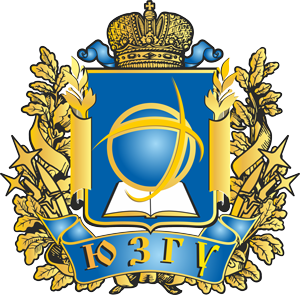 ПОЛОЖЕНИЕ о  региональном конкурсе студентов – налоговедов «Развитие налогообложения в условиях решения стратегических задач модернизации российской экономики»1 Общие положения  Конкурс студентов-налоговедов проводится  кафедрой налогообложения и антикризисного управления ЮЗГУ. Руководство и проведение конкурса осуществляется оргкомитетом. Состав оргкомитета утверждается ректором ЮЗГУ.  2 Цель и задачи КонкурсаЦель проведения конкурса студентов – налоговедов – формирование и развитие творческих способностей студентов, развитие и совершенствование форм привлечения студентов  к научной, творческой и исследовательской деятельности, обеспечивающих единство учебного, научного и воспитательного процессов для повышения профессионального уровня подготовки специалистов и бакалавров. Задачи конкурса:- обеспечение и интеграция учебных занятий и научно-исследовательской работы студентов;- закрепление полученных знаний в области теории и практики налогообложения;- мотивация к повышению уровня профессиональной подготовки;-создание условий для раскрытия и реализации личностных творческих способностей студенческой молодежи;- углубленное изучение современной методологии налогообложения и налогового администрирования;- укрепление региональных межвузовских связей.3 Предмет, направление КонкурсаПредметом конкурсного отбора является научная работа, которая должна содержать формулировку проблемы в области налогов и налогообложения, значимость проблемы и варианты ее решения.Научное направление в рамках которого проводится конкурс студентов – налоговедов  06.75.39. «Налоги и платежи в бюджет»4 Участники КонкурсаВ конкурсе принимают участие студенты специальности 080107.65 «Налоги и налогообложение», а также студенты других специальностей, изучающих дисциплину «Налоги и налогообложение».5 Организаторы Конкурса, конкурсная комиссияОрганизатор конкурса студентов-налоговедов  является кафедра налогообложения и антикризисного управления ЮЗГУ. Оргкомитет конкурса осуществляет общее руководство подготовкой и проведением конкурса.6 Сроки проведения КонкурсаКонкурс студентов-налоговедов проводиться 26 апреля 2012г.7 Требования к оформлению конкурсных работВ рамках регионального конкурса студентов - налоговедов  предусмотрено проведение трех творческих этапов:1) Представление команды (творческий конкурс на 7 минут) Представление включает творческое приветствие команды, в котором должно быть отражено название команды и проблемы в области налогообложения в условиях модернизации российской экономики. Форма выступления: презентация, видеоролики, миниатюры, песни, стихи.2) Блицтурнир   по вопросам  налогообложения физических лиц в РФ.3) Презентация научного  проекта студентов по актуальным вопросам налогов и налогообложения (7 минут). Научный проект должен содержать формулировку проблемы в области  налогов и налогообложения,  значимость проблемы и возможные варианты ее решения. Проект может быть представлен в форме видеоролика  Windows Media Player (на CD). Длительность видеоролика не должна превышать 10 минут.Заявка на участие в региональном  конкурсе студентов - налоговедов «Развитие налогообложения в условиях решения стратегических задач модернизации российской экономики» должна включать: название ВУЗа, название команды, ФИО (полностью) участников команды  № студенческой группы, ФИО  (полностью) капитана команды, ФИО (полностью) тренера команды (руководитель от кафедры), тема научного исследования.8 Порядок проведения конкурсаВ рамках регионального конкурса студентов - налоговедов  предусмотрено проведение трех творческих этапов:1) Представление команды (творческий конкурс на 7 минут) Представление включает творческое приветствие команды, в котором должно быть отражено название команды и проблемы в области налогообложения в условиях модернизации российской экономики. Форма выступления: презентация, видеоролики, миниатюры, песни, стихи.2) Блицтурнир   по вопросам  налогообложения физических лиц в РФ:3) Презентация научного  проекта студентов по актуальным вопросам налогов и налогообложения (7 минут). Научный проект должен содержать формулировку проблемы в области  налогов и налогообложения,  значимость проблемы и возможные варианты ее решения. Проект может быть представлен в форме видеоролика  Windows Media Player (на CD). Длительность видеоролика не должна превышать 10 минут.Оргкомитет конкурса осуществляет общее руководство подготовкой и проведением конкурса:- производит рассылку информационного сообщения о конкурсе;- утверждает тексты заданий;- определяет критерии оценки конкурсных заданий.Конкурсная комиссия решает следующие вопросы:- проводит оценку конкурсантов;- составляет итоговый рейтинг конкурсантов;- определяет победителей и призеров конкурса.9 Критерии и порядок оценки конкурсных материаловКаждый член конкурсной комиссии во время проведения конкурса ведет протокол и оценивает конкурсантов по пятибалльной системе по следующим критериям: - ) по  первому этапу конкурса:    - информативность выступления ;    - участие  в презентации всех членов команды;    -  единый стиль и атрибутика команды;    - оригинальность; - ) по второму этапу  -  по большинству правильных ответов  в блицтурнире; - ) по третьему этапу конкурса:    - четкая формулировка проблемы, ее актуальность;    - основные причины возникновения проблемы и возможные варианты ее решения.Победители и призеры определяются по сумме балов  по итогам всех конкурсов.Разработано:доцент кафедры налогообложения и антикризисного управления              ___________       Л.В.Афанасьева             ____________        (должность)                                                (подпись)                (инициалы, фамилия)                   (дата)Согласовано:Начальник ОНТИиОНР              ___________           А.А.Мальцева                  ____________        (должность)                                        (подпись)                   (инициалы, фамилия)                        (дата)УТВЕРЖДАЮПервый проректор-проректор по научной работе_____________________Червяков Л.М.«_____»____________________20__г.